Информационный лист №8 (18) (от 19 августа 2015 года)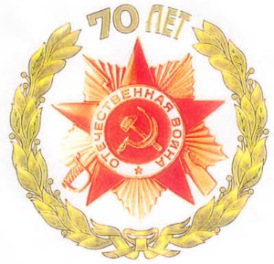 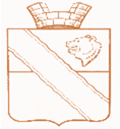     Теперь в деревню Русаки можно доехать даже в распутицуВ июле текущего года в деревне Русаки появилась долгожданная дорога, по которой теперь можно проехать спокойно даже на легковом авто.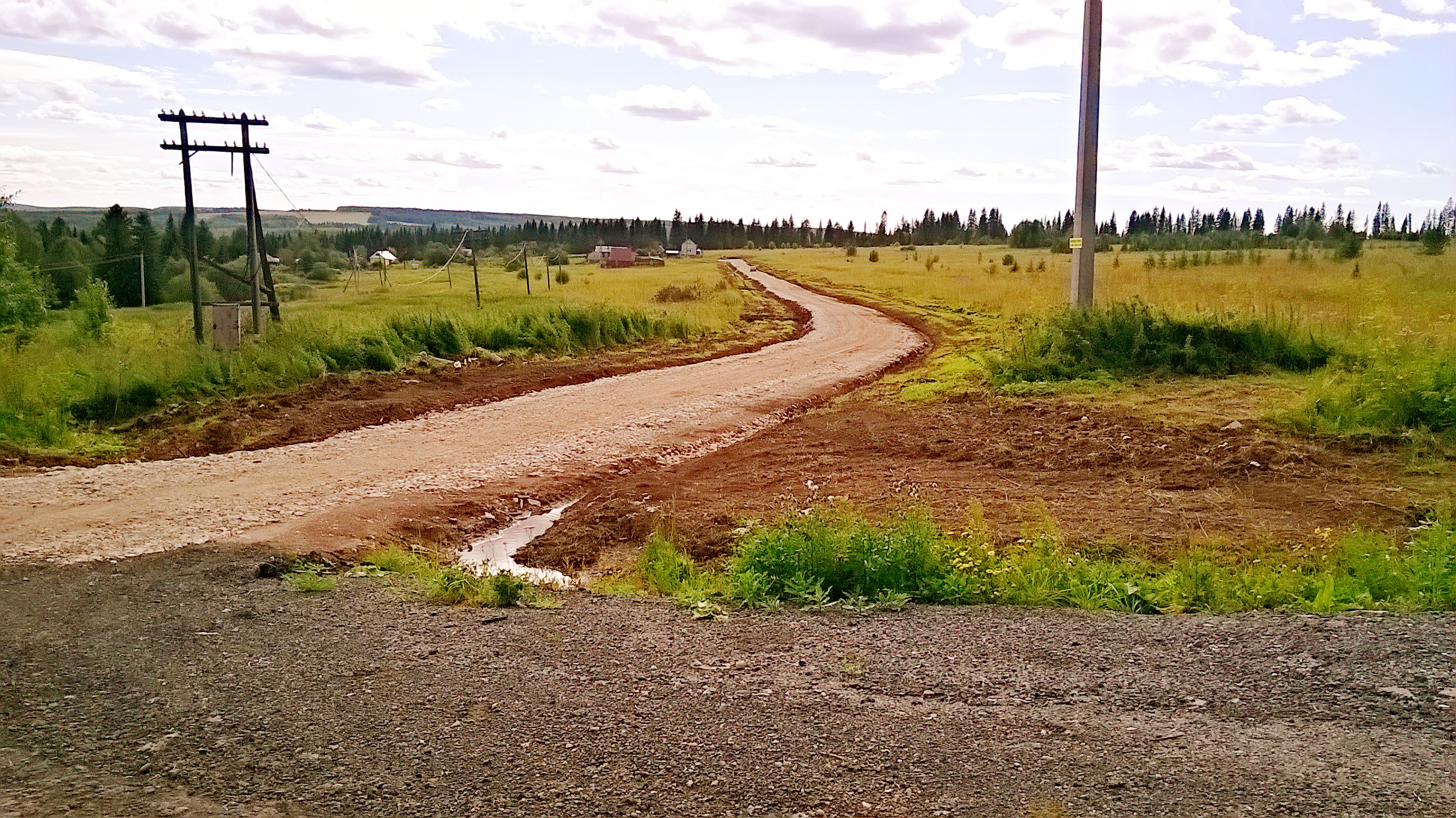 Жители этой деревни много лет подряд буквально в мучениях добирались до своих домов, оставаясь в страхе за сохранность своих автомобилей на трассе и проходя пешком пол километра, которые были непреодолимы для обычного легкового транспорта.После появления дороги всё изменилось и теперь никому больше не придётся мучатся, пробираясь к своему домашнему очагу через траву, овраги и лужи.Жители деревни Русаки от всей души благодарят администрацию и депутатов нашего поселения за то, что их наконец-то услышали. Теперь у деревни появилась надежда на её дальнейшее развитие, поскольку многие начали интересоваться выделением земельных участков для индивидуального жилищного строительства. ИнформацияУправление Россельхознадзора по Пермскому краю информирует о вспышках особо опасного заболевания животных – африканской чумы свиней (далее – АЧС) в личных подсобных хозяйствах граждан на территории Российской Федерации. 
При исследовании 05.08.2015 проб патологического материала, отобранного от трупа павшего поросенка, содержащегося в личном подсобном хозяйстве, расположенном по адресу: Рязанская область, Клепиковский район, д. Иванково, выделен генетический материал вируса АЧС.Просим соблюдать осторожность и проводить вакцинацию животных!       Васильевский ДК объявляет фотоконкурс «Мой сад, огород». Фото снимки принимаются в электронном виде до 15 октября.                     Поздравляем!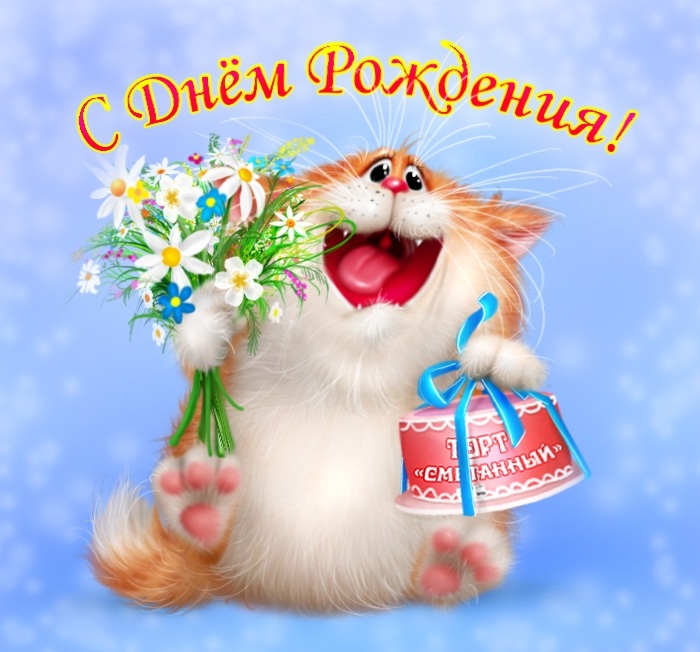 